MADONAS NOVADA PAŠVALDĪBA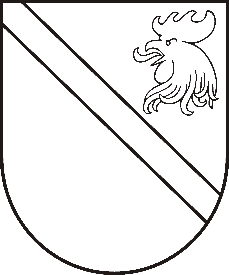 Reģ. Nr. Saieta laukums 1, Madona, Madonas novads, LV-4801 t. , e-pasts: dome@madona.lv APSTIPRINĀTIar Madonas novada pašvaldības domes20.11.2019. lēmumu Nr.564(protokols Nr.22, 32.p.)SAISTOŠIE NOTEIKUMI Nr.29„Grozījumi Madonas novada pašvaldības 2019.gada 28.marta saistošajos noteikumos Nr.5 “Par decentralizēto kanalizācijas pakalpojumu sniegšanas un uzskaites kārtību Madonas novada pašvaldībā””  Izdoti saskaņā ar Ūdenssaimniecības pakalpojumu likuma 6. panta ceturtās daļas 5. punktu un Ministru kabineta 2017. gada 27. jūnija noteikumu Nr.384 “Noteikumi par decentralizēto kanalizācijas sistēmu apsaimniekošanu un reģistrēšanu” 6.punktu Izdarīt Madonas novada pašvaldības 2019.gada 28.marta saistošajos noteikumos Nr.5 „ Par decentralizēto kanalizācijas pakalpojumu sniegšanas un uzskaites kārtību Madonas novada pašvaldībā” šādus grozījumus: Izteikt saistošo noteikumu 30., 31., 32.punktu šādā redakcijā:“30. Par saistošo noteikumu pārkāpumu atbildība iestājas šajā nodaļā noteiktajā kārtībā, ja par attiecīgo pārkāpumu atbildība nav paredzēta likumā.31. Par šo saistošo noteikumu pārkāpumu piemēro brīdinājumu vai naudas sodu fiziskajām personām līdz septiņdesmit naudas soda vienībām, bet juridiskajām personām līdz divsimt astoņdesmit naudas soda vienībām.32. Kontroli par šo saistošo noteikumu prasību izpildi realizē Madonas novada pašvaldības administratīvajā teritorijā reģistrēto sabiedrisko ūdenssaimniecības pakalpojumu sniedzēju amatpersonas un Madonas novada pašvaldības kārtībnieki.  Administratīvā pārkāpuma procesu par šo saistošo noteikumu pārkāpumiem līdz administratīvā pārkāpuma lietas izskatīšanai veic Madonas novada pašvaldības kārtībnieki. Administratīvā pārkāpuma lietu izskata Madonas novada pašvaldības Administratīvā komisija.”Saistošie noteikumi stājas spēkā vienlaikus ar Administratīvās atbildības likumu.Domes priekšsēdētājs								          A.LungevičsPASKAIDROJUMA RAKSTSMadonas novada pašvaldības 20.11.2019. saistošajiem noteikumiem Nr.29„Grozījumi Madonas novada pašvaldības 2019.gada 28.marta saistošajos noteikumos Nr.5 “Par decentralizēto kanalizācijas pakalpojumu sniegšanas un uzskaites kārtību Madonas novada pašvaldībā””2019.gada 20.novembrī								      MadonāDomes priekšsēdētājs								          A.LungevičsPaskaidrojuma raksta sadaļasNorādāmā informācija1. Pašreizējās situācijas raksturojumsMadonas novada pašvaldības saistošie noteikumi Nr.5 “Par decentralizēto kanalizācijas pakalpojumu sniegšanas un uzskaites kārtību Madonas novada pašvaldībā” apstiprināti ar Madonas novada pašvaldības domes 28.03.2019. lēmumu Nr.107 (protokols Nr.5, 2.p.), saskaņā ar Ūdenssaimniecības pakalpojumu likuma 6. panta ceturtās daļas 5. punktu un Ministru kabineta 2017. gada 27. jūnija noteikumu Nr.384 “Noteikumi par decentralizēto kanalizācijas sistēmu apsaimniekošanu un reģistrēšanu” 6.punktu. Saistošajos noteikumos cita starpā paredzēta atbildība par saistošo noteikumu neievērošanu. 2. Saistošo noteikumu projekta nepieciešamības pamatojums2020.gada 1.janvārī stāsies spēkā Administratīvās atbildības likums. Saskaņā ar Administratīvās atbildības likuma 2.pantu, pašvaldību saistošie noteikumi, kas paredz administratīvo atbildību, ir daļa no administratīvās atbildības sistēmas, tādēļ nepieciešams veikt grozījumus pašvaldības saistošajos noteikumos, lai nodrošinātu saistošo noteikumu regulējuma saskaņošanu ar Administratīvās atbildības likumā ietvertajām normām.3. Īss saistošo noteikumu projekta satura izklāstsSaistošajos noteikumos paredzēts, ka par šo saistošo noteikumu pārkāpumu piemēro brīdinājumu vai naudas sodu fiziskajām personām līdz septiņdesmit naudas soda vienībām, bet juridiskajām personām līdz divsimt astoņdesmit naudas soda vienībām. Administratīvā pārkāpuma procesu par šo saistošo noteikumu pārkāpumiem līdz administratīvā pārkāpuma lietas izskatīšanai veic Madonas novada pašvaldības kārtībnieki, savukārt administratīvā pārkāpuma lietu izskata Madonas novada pašvaldības Administratīvā komisija.4. Informācija par plānoto projekta ietekmi uz pašvaldības budžetuNav ietekmes5. Informācija par plānoto projekta ietekmi uz uzņēmējdarbības vidi pašvaldības teritorijāNav ietekmes6. Informācija par administratīvajām procedūrāmAdministratīvo procedūru izmaiņas ir saistītas ar administratīvā pārkāpuma lietas izskatīšanā iesaistītajām amatpersonām, administratīvā pārkāpuma procesu par šo saistošo noteikumu pārkāpumiem līdz administratīvā pārkāpuma lietas izskatīšanai veic Madonas novada pašvaldības kārtībnieki, savukārt administratīvā pārkāpuma lietu izskata Madonas novada pašvaldības Administratīvā komisija. 7. Informācija par konsultācijām ar privātpersonāmKonsultācijas ar privātpersonām nav notikušas. 